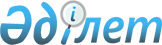 О внесении изменений в решение Махамбетского районного маслихата от 28 декабря 2018 года № 303 "О бюджете сельских округов на 2019-2021 годы"Решение Махамбетского районного маслихата Атырауской области от 20 декабря 2019 года № 390. Зарегистрировано Департаментом юстиции Атырауской области 27 декабря 2019 года № 4552
      В соответствии со статьей 109-1 Бюджетного кодекса Республики Казахстан от 4 декабря 2008 года, статьей 6 Закона Республики Казахстан от 23 января 2001 года "О местном государственном управлении и самоуправлении в Республике Казахстан" и рассмотрев предложение районного акимата об уточнении бюджетов сельских округов на 2019-2021 годы, Махамбетский районный маслихат РЕШИЛ:
      1. Внести в решение районного маслихата от 28 декабря 2018 года № 303 "О бюджете сельских округов на 2019-2021 годы" (зарегистрировано в реестре государственной регистрации нормативных правовых актов за № 4321, опубликовано 15 января 2019 года в эталонном контрольном банке нормативных правовых актов Республики Казахстан) следующие изменения:
      в пункте 1:
      в подпункте 1):
      цифры "69 073" заменить цифрами "67 541";
      цифры "64 727" заменить цифрами "63 191";
      в подпункте 2):
      цифры "71 070" заменить цифрами "69 534";
      в пункте 2:
      в подпункте 1):
      цифры "150 217" заменить цифрами "152 721";
      цифры "124 472" заменить цифрами "126 976";
      в подпункте 2):
      цифры "151 958" заменить цифрами "154 462";
      в пункте 3:
      в подпункте 1):
      цифры "77 809" заменить цифрами "78 649";
      цифры "14 931" заменить цифрами "15 771";
      в подпункте 2):
      цифры "82 788" заменить цифрами "83 628";
      в пункте 4:
      в подпункте 1):
      цифры "109 969" заменить цифрами "109 269";
      цифры "100 207" заменить цифрами "99 507";
      в подпункте 2):
      цифры "113 910" заменить цифрами "113 210";
      в пункте 5:
      в подпункте 1):
      цифры "94 076" заменить цифрами "95 081";
      цифры "9 708" заменить цифрами "8 468";
      в строке поступления от продажи основного капитала цифру "0" заменить цифрами "1 240";
      цифры "84 368" заменить цифрами "85 373";
      в подпункте 2):
      цифры "99 496" заменить цифрами "100 501";
      в пункте 6:
      в подпункте 1):
      цифры "623 149" заменить цифрами "609 872";
      цифры "49 579" заменить цифрами "44 958";
      в строке неналоговые поступления цифру "0" заменить цифрами "16";
      в строке поступления от продажи основного капитала цифру "0" заменить цифрами "4 605";
      цифры "573 570" заменить цифрами "560 293";
      в подпункте 2):
      цифры "627 464" заменить цифрами "634 187";
      в пункте 7:
      в подпункте 1):
      цифры "119 697" заменить цифрами "117 521";
      цифры "8 304" заменить цифрами "6 668";
      в строке поступления от продажи основного капитала цифру "0" заменить цифрами "1 636";
      цифры "111 393" заменить цифрами "109 217";
      в подпункте 2):
      цифры "123 966" заменить цифрами "121 790";
      2. пункт 9 изложить в новой редакции:
      "Учесть, что в бюджетах сельских округов на 2019 год предусмотрены целевые трансферты из районного бюджета в сумме – 380 199 тысяч тенге, в том числе:
      138 073 тысяч тенге – на повышение заработной платы отдельных категорий гражданских служащих, работников организаций, содержащихся за счет средств государственного бюджета, работников казенных предприятий, в том числе:
      Алгинскому сельскому округу –7 913 тысяч тенге;
      Алмалинскому сельскому округу – 18 851 тысяч тенге;
      Баксайскому сельскому округу – 9 107 тысяч тенге;
      Бейбарыскому сельскому округу – 15 921 тысяч тенге;
      Есболскому сельскому округу – 15 309 тысяч тенге;
      Махамбетскому сельскому округу – 60 918 тысяч тенге;
      Сарайчиковскому сельскому округу – 10 054 тысяч тенге.
      3 712 тысяч тенге - на приобретение и содержание программного продукта "Парус-Каз", в том числе:
      Алгинскому сельскому округу – 464 тысяч тенге;
      Алмалинскому сельскому округу – 464 тысяч тенге;
      Баксайскому сельскому округу – 464 тысяч тенге;
      Бейбарыскому сельскому округу – 464 тысяч тенге;
      Есболскому сельскому округу – 464 тысяч тенге;
      Махамбетскому сельскому округу – 928 тысяч тенге;
      Сарайчиковскому сельскому округу – 464 тысяч тенге.
      15 357 тысяч тенге - на материально-техническое оснащение организаций образования, в том числе:
      Алмалинскому сельскому округу - 14 557 тысяч тенге;
      Сарайчиковскому сельскому округу – 800 тысяч тенге;
      57 986 тысяч тенге - на текущее содержание организаций образования, в том числе:
      Алмалинскому сельскому округу – 47 145 тысяч тенге;
      Бейбарыскому сельскому округу – 10 841 тысяч тенге;
      10 769 тысяч тенге - на текущее содержание организаций культуры, в том числе:
      Алмалинскому сельскому округу – 10 210 тысяч тенге;
      Сарайчиковскому сельскому округу – 559 тысяч тенге;
      19 282 тысяч тенге – на текущий ремонт объектов организаций образования, в том числе:
      Махамбетскому сельскому округу – 11 230 тысяч тенге;
      Сарайчиковскому сельскому округу – 8 052 тысяч тенге;
      52 526 тысяч тенге – на обеспечение функционирования систем водоснабжения населенных пунктов, в том числе:
      Махамбетскому сельскому округу – 27 263 тысяч тенге;
      Сарайчиковскому сельскому округу - 25 263 тысяч тенге;
      39 800 тысяч тенге –на обеспечение санитарии населенных пунктов, в том числе:
      Алгинскому сельскому округу – 230 тысяч тенге;
      Баксайскому сельскому округу – 750 тысяч тенге;
      Есболскому сельскому округу – 570 тысяч тенге;
      Махамбетскому сельскому округу – 36 850 тысяч тенге;
      Сарайчиковскому сельскому округу – 1 400 тысяч тенге;
      25 545 тысяч тенге – на благоустройство и озеленение населенных пунктов, в том числе:
      Алгинскому сельскому округу – 500 тысяч тенге;
      Бейбарыскому сельскому округу – 1 000 тысяч тенге;
      Махамбетскому сельскому округу – 16 790 тысяч тенге;
      Сарайчиковскому сельскому округу – 7 255 тысяч тенге;
      8 599 тысяч тенге - на повышение заработной платы отдельных категорий административных государственных служащих, в том числе:
      Алгинскому сельскому округу – 998 тысяч тенге;
      Алмалинскому сельскому округу – 1 505 тысяч тенге;
      Баксайскому сельскому округу – 1 010 тысяч тенге;
      Бейбарыскому сельскому округу – 1 540 тысяч тенге;
      Есболскому сельскому округу – 693 тысяч тенге;
      Махамбетскому сельскому округу – 1 738 тысяч тенге;
      Сарайчиковскому сельскому округу – 1 115 тысяч тенге;
      800 тысяч тенге – на освещение улиц населенных пунктов Бейбарыского сельского округа;
      7 250 тысяч тенге – на проведение работ по подготовке к зимнему периоду, в том числе:
      Алгинскому сельскому округу – 350 тысяч тенге;
      Алмалинскому сельскому округу – 650 тысяч тенге;
      Баксайскому сельскому округу – 300 тысяч тенге;
      Бейбарыскому сельскому округу – 800 тысяч тенге;
      Есболскому сельскому округу – 800 тысяч тенге;
      Махамбетскому сельскому округу – 1 000 тысяч тенге;
      Сарайчиковскому сельскому округу – 3 350 тысяч тенге;
      500 тысяч тенге - на текущие затраты и материально- техническое оснащение аппарата акима Бейбарыского сельского округа.".
      3. Приложения 1, 4, 7, 10, 13, 16, 19 указанного решения изложить в новой редакции согласно приложениям 1, 2, 3, 4, 5, 6, 7 к настоящему решению.
      4. Контроль за исполнением настоящего решения возложить на председателя постоянной комиссии районного маслихата по вопросам соблюдения законодательства, экономики и бюджета, финансов (Б. Рахметов).
      5. Настоящее решение вводится в действие с 1 января 2019 года. Бюджет Алгинского сельского округа на 2019 год Бюджет Алмалинского сельского округа на 2019 год Бюджет Баксайского сельского округа на на 2019 год Бюджет Бейбарыского сельского округа на 2019 год Бюджет Есболского сельского округа на 2019 год Бюджет Махамбетского сельского округа на 2019 год Бюджет Сарайчиковского сельского округа на 2019 год
					© 2012. РГП на ПХВ «Институт законодательства и правовой информации Республики Казахстан» Министерства юстиции Республики Казахстан
				
      Председатель сессии

А. Кабдешев

      Секретарь маслихата

М. Мырзашев
Приложение 1 к решению районного маслихата от 28 декабря 2018 года № 303Приложение 1 к решению районного маслихата от 28 декабря 2018 года № 303
Категория
Категория
Категория
Категория
Сумма 

(тысяч тенге)
Класс
Класс
Класс
Сумма 

(тысяч тенге)
Подкласс
Подкласс
Сумма 

(тысяч тенге)
Наименование
Сумма 

(тысяч тенге)
І. Доходы
67541
1
Налоговые поступления
4270
01
Подоходный налог
2593
2
Индивидуальный подоходный налог
2593
04
Hалоги на собственность
1677
1
Hалоги на имущество
23
3
Земельный налог
96
4
Hалог на транспортные средства
1558
05
Внутренние налоги на товары, работы и услуги
4
Сборы за ведение предпринимательской и профессиональной деятельности
2
Неналоговые поступления
80
01
Доходы от государственной собственности
80
1
Поступления части чистого дохода государственных предприятий
4
Доходы на доли участия в юридических силах, находящиеся в государственной собственности
5
Доходы от аренды имущества, находящегося в государственной собственности
80
04
Штрафы, пени, санкции, взыскания, налагаемые государственными учреждениями, финансируемыми из государственного бюджета, а также содержащимися и финансируемыми из бюджета (сметы расходов) Национального Банка Республики Казахстан
1
Штрафы, пени, санкции, взыскания, налагаемые государственными учреждениями, финансируемыми из государственного бюджета, а также содержащимися и финансируемыми из бюджета (сметы расходов) Национального Банка Республики Казахстан, за исключением поступлений от организаций нефтяного сектора
06
Прочие неналоговые поступления
1
Прочие неналоговые поступления
3
Поступления от продажи основного капитала
01
Продажа государственного имущества, закрепленного за государственными учреждениями
1
Продажа государственного имущества, закрепленного за государственными учреждениями
4
Поступления трансфертов
63191
02
Трансферты из вышестоящих органов государственного управления
63191
3
Трансферты из районного (города областного значения) бюджета
63191
Функциональная группа
Функциональная группа
Функциональная группа
Функциональная группа
Сумма 

(тысяч тенге)
Администратор
Администратор
Администратор
Сумма 

(тысяч тенге)
Программа
Программа
Сумма 

(тысяч тенге)
Наименование
Сумма 

(тысяч тенге)
II. Затраты
69534
01
Государственные услуги общего характера
19231
124
Аппарат акима района в городе, города районного значения, поселка, села,сельского округа
19231
001
Услуги по обеспечению деятельности акима района в городе, города районного значения, поселка, села, сельского округа
18901
022
Капитальные расходы государственного органа 
330
032
Капитальные расходы подведомственных государственных учреждений и организаций
04
Образование
32562
124
Аппарат акима района в городе, города районного значения, поселка, села, сельского округа
32562
041
Реализация государственного образовательного заказа в дошкольных организациях образования
32562
124
Аппарат акима района в городе, города районного значения, поселка, села, сельского округа
005
Организация бесплатного подвоза учащихся до ближайшей школы и обратно в сельской местности
05
Здравоохранение
124
Аппарат акима района в городе, города районного значения, поселка, села, сельского округа
002
Организация в экстренных случаях доставки тяжелобольных людей до ближайшей организации здравоохранения, оказывающей врачебную помощь
06
Социальная помощь и социальное обеспечение
124
Аппарат акима района в городе, города районного значения, поселка, села, сельского округа
003
Оказание социальной помощи нуждающимся гражданам на дому
07
Жилищно-коммунальное хозяйство
4504
124
Аппарат акима района в городе, города районного значения, поселка, села, сельского округа
007
Организация сохранения государственного жилищного фонда города районного значения, поселка, села, сельского округа
124
Организация сохранения государственного жилищного фонда города районного значения, поселка, села, сельского округа
014
Организация водоснабжения населенных пунктов
124
Аппарат акима района в городе, города районного значения, поселка, села, сельского округа
4504
008
Освещение улиц населенных пунктов
1102
009
Обеспечение санитарии населенных пунктов
427
010
Содержание мест захоронений и погребение безродных
011
Благоустройство и озеленение населенных пунктов
2975
08
Культура, спорт, туризм и информационное пространство
9074
124
Аппарат акима района в городе, города районного значения, поселка, села, сельского округа
9074
006
Поддержка культурно - досуговой работы на местном уровне
9074
12
Транспорт и коммуникации
124
Аппарат акима района в городе, города районного значения, поселка, села, сельского округа
013
Обеспечение функционирования автомобильных дорог в городах районного значения, поселках, селах, сельских округах
13
Прочие 
1546
124
Аппарат акима района в городе, города районного значения, поселка, села, сельского округа
1546
040
Реализация мероприятий для решения вопросов обустройства населенных пунктов в реализацию мер по содействию экономическому развитию регионов в рамках Программы развития регионов до 2020 года
1546
15
Трансферты
2617
124
Аппарат акима района в городе, города районного значения, поселка, села, сельского округа
2617
051
Целевые текущие трансферты из нижестоящего бюджета на компенсацию потерь вышестоящего бюджета в связи и зменением законодательства
2617
III. Чистое бюджетное кредитование
Бюджетные кредиты
Категория
Категория
Категория
Категория
Сумма 

(тысяч тенге)
Класс
Класс
Класс
Сумма 

(тысяч тенге)
Подкласс
Подкласс
Сумма 

(тысяч тенге)
Наименование
Сумма 

(тысяч тенге)
Погашение бюджетных кредитов
5
Погашение бюджетных кредитов
01
Погашение бюджетных кредитов
1
Погашение бюджетных кредитов, выданных из государственного бюджета
Функциональная группа
Функциональная группа
Функциональная группа
Функциональная группа
Сумма 

(тысяч тенге)
Администратор
Администратор
Администратор
Сумма 

(тысяч тенге)
Программа
Программа
Сумма 

(тысяч тенге)
Наименование
Сумма 

(тысяч тенге)
ІV. Сальдо по операциям с финансовыми активами
Приобретение финансовых активов
13
Прочие 
Категория
Категория
Категория
Категория
Сумма 

(тысяч тенге)
Класс
Класс
Класс
Сумма 

(тысяч тенге)
Подкласс
Подкласс
Сумма 

(тысяч тенге)
Наименование
Сумма 

(тысяч тенге)
Поступления от продажи финансовых активов государства
6
Поступления от продажи финансовых активов государства 
01
Поступления от продажи финансовых активов государства 
1
Поступления от продажи финансовых активов внутри страны 
Категория
Категория
Категория
Категория
Сумма 

(тысяч тенге)
Класс
Класс
Класс
Сумма 

(тысяч тенге)
Подкласс
Подкласс
Сумма 

(тысяч тенге)
Наименование
Сумма 

(тысяч тенге)
V. Дефицит (профицит) бюджета
-1993
VI. Финансирование дефицита (использование профицита) бюджета 
1993
7
Поступление займов
01
Внутренние государственные займы
2
Договоры займа
Категория
Категория
Категория
Категория
Сумма 

(тысяч тенге)
Класс
Класс
Класс
Сумма 

(тысяч тенге)
Подкласс
Подкласс
Сумма 

(тысяч тенге)
Наименование
Сумма 

(тысяч тенге)
8
Используемые остатки бюджетных средств
1993
01
Остатки бюджетных средств 
1993
1
Свободные остатки бюджетных средств
1993Приложение 4 к решению районного маслихата от 28 декабря 2018 года № 303
Категория
Категория
Категория
Категория
Сумма 

(тысяч тенге)
Класс
Класс
Класс
Сумма 

(тысяч тенге)
Подкласс
Подкласс
Сумма 

(тысяч тенге)
Наименование
Сумма 

(тысяч тенге)
І. Доходы
152721
1
Налоговые поступления
25745
01
Подоходный налог
10400
2
Индивидуальный подоходный налог
10400
04
Hалоги на собственность
15345
1
Hалоги на имущество
150
3
Земельный налог
3500
4
Hалог на транспортные средства
11695
05
Внутренние налоги на товары, работы и услуги
4
Сборы за ведение предпринимательской и профессиональной деятельности
2
Неналоговые поступления
01
Доходы от государственной собственности
1
Поступления части чистого дохода государственных предприятий
4
Доходы на доли участия в юридических силах, находящиеся в государственной собственности
5
Доходы от аренды имущества, находящегося в государственной собственности
04
Штрафы, пени, санкции, взыскания, налагаемые государственными учреждениями, финансируемыми из государственного бюджета, а также содержащимися и финансируемыми из бюджета (сметы расходов) Национального Банка Республики Казахстан
1
Штрафы, пени, санкции, взыскания, налагаемые государственными учреждениями, финансируемыми из государственного бюджета, а также содержащимися и финансируемыми из бюджета (сметы расходов) Национального Банка Республики Казахстан, за исключением поступлений от организаций нефтяного сектора
06
Прочие неналоговые поступления
1
Прочие неналоговые поступления
3
Поступления от продажи основного капитала
01
Продажа государственного имущества, закрепленного за государственными учреждениями
1
Продажа государственного имущества, закрепленного за государственными учреждениями
4
Поступления трансфертов
126976
02
Трансферты из вышестоящих органов государственного управления
126976
3
Трансферты из районного (города областного значения) бюджета
126976
Функциональная группа
Функциональная группа
Функциональная группа
Функциональная группа
Сумма 

(тысяч тенге)
Администратор
Администратор
Администратор
Сумма 

(тысяч тенге)
Программа
Программа
Сумма 

(тысяч тенге)
Наименование
Сумма 

(тысяч тенге)
II. Затраты
154462
01
Государственные услуги общего характера
35960
124
Аппарат акима района в городе, города районного значения, поселка, села,сельского округа
35960
001
Услуги по обеспечению деятельности акима района в городе, города районного значения, поселка, села, сельского округа
21073
022
Капитальные расходы государственного органа 
330
032
Капитальные расходы подведомственных государственных учреждений и организаций
14557
04
Образование
86423
124
Аппарат акима района в городе, города районного значения, поселка, села, сельского округа
86423
041
Реализация государственного образовательного заказа в дошкольных организациях образования
86423
124
Аппарат акима района в городе, города районного значения, поселка, села, сельского округа
005
Организация бесплатного подвоза учащихся до ближайшей школы и обратно в сельской местности
05
Здравоохранение
124
Аппарат акима района в городе, города районного значения, поселка, села, сельского округа
002
Организация в экстренных случаях доставки тяжелобольных людей до ближайшей организации здравоохранения, оказывающей врачебную помощь
06
Социальная помощь и социальное обеспечение
2624
124
Аппарат акима района в городе, города районного значения, поселка, села, сельского округа
2624
003
Оказание социальной помощи нуждающимся гражданам на дому
2624
07
Жилищно-коммунальное хозяйство
2628
124
Аппарат акима района в городе, города районного значения, поселка, села, сельского округа
007
Организация сохранения государственного жилищного фонда города районного значения, поселка, села, сельского округа
124
Организация сохранения государственного жилищного фонда города районного значения, поселка, села, сельского округа
014
Организация водоснабжения населенных пунктов
124
Аппарат акима района в городе, города районного значения, поселка, села, сельского округа
2628
008
Освещение улиц населенных пунктов
1662
009
Обеспечение санитарии населенных пунктов
744
010
Содержание мест захоронений и погребение безродных
011
Благоустройство и озеленение населенных пунктов
222
08
Культура, спорт, туризм и информационное пространство
20900
124
Аппарат акима района в городе, города районного значения, поселка, села, сельского округа
20900
006
Поддержка культурно - досуговой работы на местном уровне
20900
12
Транспорт и коммуникации
124
Аппарат акима района в городе, города районного значения, поселка, села, сельского округа
013
Обеспечение функционирования автомобильных дорог в городах районного значения, поселках, селах, сельских округах
13
Прочие 
3282
124
Аппарат акима района в городе, города районного значения, поселка, села, сельского округа
3282
040
Реализация мероприятий для решения вопросов обустройства населенных пунктов в реализацию мер по содействию экономическому развитию регионов в рамках Программы развития регионов до 2020 года
3282
15
Трансферты
2645
124
Аппарат акима района в городе, города районного значения, поселка, села, сельского округа
2645
051
Целевые текущие трансферты из нижестоящего бюджета на компенсацию потерь вышестоящего бюджета в связи и зменением законодательства
2645
III. Чистое бюджетное кредитование
Бюджетные кредиты
Категория
Категория
Категория
Категория
Сумма 

(тысяч тенге)
Класс
Класс
Класс
Сумма 

(тысяч тенге)
Подкласс
Подкласс
Сумма 

(тысяч тенге)
Наименование
Сумма 

(тысяч тенге)
Погашение бюджетных кредитов
5
Погашение бюджетных кредитов
01
Погашение бюджетных кредитов
1
Погашение бюджетных кредитов, выданных из государственного бюджета
Функциональная группа
Функциональная группа
Функциональная группа
Функциональная группа
Сумма 

(тысяч тенге)
Администратор
Администратор
Администратор
Сумма 

(тысяч тенге)
Программа
Программа
Сумма 

(тысяч тенге)
Наименование
Сумма 

(тысяч тенге)
ІV. Сальдо по операциям с финансовыми активами
Приобретение финансовых активов
13
Прочие 
Категория
Категория
Категория
Категория
Сумма 

(тысяч тенге)
Класс
Класс
Класс
Сумма 

(тысяч тенге)
Подкласс
Подкласс
Сумма 

(тысяч тенге)
Наименование
Сумма 

(тысяч тенге)
Поступления от продажи финансовых активов государства
6
Поступления от продажи финансовых активов государства 
01
Поступления от продажи финансовых активов государства 
1
Поступления от продажи финансовых активов внутри страны 
Категория
Категория
Категория
Категория
Сумма 

(тысяч тенге)
Класс
Класс
Класс
Сумма 

(тысяч тенге)
Подкласс
Подкласс
Сумма 

(тысяч тенге)
Наименование
Сумма 

(тысяч тенге)
V. Дефицит (профицит) бюджета
-1741
VI. Финансирование дефицита (использование профицита) бюджета 
1741
7
Поступление займов
01
Внутренние государственные займы
2
Договоры займа
Категория
Категория
Категория
Категория
Сумма 

(тысяч тенге)
Класс
Класс
Класс
Сумма 

(тысяч тенге)
Подкласс
Подкласс
Сумма 

(тысяч тенге)
Наименование
Сумма 

(тысяч тенге)
8
Используемые остатки бюджетных средств
1741
01
Остатки бюджетных средств 
1741
1
Свободные остатки бюджетных средств
1741Приложение 7 к решению районного маслихата от 28 декабря 2018 года № 303
Категория
Категория
Категория
Категория
Сумма 

(тысяч тенге)
Класс
Класс
Класс
Сумма 

(тысяч тенге)
Подкласс
Подкласс
Сумма 

(тысяч тенге)
Наименование
Сумма 

(тысяч тенге)
І. Доходы
78649
1
Налоговые поступления
15771
01
Подоходный налог
13521
2
Индивидуальный подоходный налог
13521
04
Hалоги на собственность
2167
1
Hалоги на имущество
35
3
Земельный налог
132
4
Hалог на транспортные средства
2083
05
Внутренние налоги на товары, работы и услуги
4
Сборы за ведение предпринимательской и профессиональной деятельности
2
Неналоговые поступления
01
Доходы от государственной собственности
1
Поступления части чистого дохода государственных предприятий
4
Доходы на доли участия в юридических силах, находящиеся в государственной собственности
5
Доходы от аренды имущества, находящегося в государственной собственности
04
Штрафы, пени, санкции, взыскания, налагаемые государственными учреждениями, финансируемыми из государственного бюджета, а также содержащимися и финансируемыми из бюджета (сметы расходов) Национального Банка Республики Казахстан
1
Штрафы, пени, санкции, взыскания, налагаемые государственными учреждениями, финансируемыми из государственного бюджета, а также содержащимися и финансируемыми из бюджета (сметы расходов) Национального Банка Республики Казахстан, за исключением поступлений от организаций нефтяного сектора
06
Прочие неналоговые поступления
1
Прочие неналоговые поступления
3
Поступления от продажи основного капитала
01
Продажа государственного имущества, закрепленного за государственными учреждениями
1
Продажа государственного имущества, закрепленного за государственными учреждениями
4
Поступления трансфертов
62878
02
Трансферты из вышестоящих органов государственного управления
62878
3
Трансферты из районного (города областного значения) бюджета
62878
Функциональная группа
Функциональная группа
Функциональная группа
Функциональная группа
Сумма 

(тысяч тенге)
Администратор
Администратор
Администратор
Сумма 

(тысяч тенге)
Программа
Программа
Сумма 

(тысяч тенге)
Наименование
Сумма 

(тысяч тенге)
II. Затраты
83628
01
Государственные услуги общего характера
22751
124
Аппарат акима района в городе, города районного значения, поселка, села,сельского округа
22751
001
Услуги по обеспечению деятельности акима района в городе, города районного значения, поселка, села, сельского округа
21844
022
Капитальные расходы государственного органа 
580
032
Капитальные расходы подведомственных государственных учреждений и организаций
319
053
Управление коммунальным имуществом города районного значения, села, поселка, сельского округа
8
04
Образование
33580
124
Аппарат акима района в городе, города районного значения, поселка, села, сельского округа
33580
041
Реализация государственного образовательного заказа в дошкольных организациях образования
33580
124
Аппарат акима района в городе, города районного значения, поселка, села, сельского округа
005
Организация бесплатного подвоза учащихся до ближайшей школы и обратно в сельской местности
05
Здравоохранение
124
Аппарат акима района в городе, города районного значения, поселка, села, сельского округа
002
Организация в экстренных случаях доставки тяжелобольных людей до ближайшей организации здравоохранения, оказывающей врачебную помощь
06
Социальная помощь и социальное обеспечение
5104
124
Аппарат акима района в городе, города районного значения, поселка, села, сельского округа
5104
003
Оказание социальной помощи нуждающимся гражданам на дому
5104
07
Жилищно-коммунальное хозяйство
6332
124
Аппарат акима района в городе, города районного значения, поселка, села, сельского округа
007
Организация сохранения государственного жилищного фонда города районного значения, поселка, села, сельского округа
124
Организация сохранения государственного жилищного фонда города районного значения, поселка, села, сельского округа
014
Организация водоснабжения населенных пунктов
124
Аппарат акима района в городе, города районного значения, поселка, села, сельского округа
6332
008
Освещение улиц населенных пунктов
4308
009
Обеспечение санитарии населенных пунктов
934
010
Содержание мест захоронений и погребение безродных
011
Благоустройство и озеленение населенных пунктов
1090
08
Культура, спорт, туризм и информационное пространство
11582
124
Аппарат акима района в городе, города районного значения, поселка, села, сельского округа
11582
006
Поддержка культурно - досуговой работы на местном уровне
11582
12
Транспорт и коммуникации
124
Аппарат акима района в городе, города районного значения, поселка, села, сельского округа
013
Обеспечение функционирования автомобильных дорог в городах районного значения, поселках, селах, сельских округах
13
Прочие 
1928
124
Аппарат акима района в городе, города районного значения, поселка, села, сельского округа
1928
040
Реализация мероприятий для решения вопросов обустройства населенных пунктов в реализацию мер по содействию экономическому развитию регионов в рамках Программы развития регионов до 2020 года
1928
15
Трансферты
2351
124
Аппарат акима района в городе, города районного значения, поселка, села, сельского округа
2351
051
Целевые текущие трансферты из нижестоящего бюджета на компенсацию потерь вышестоящего бюджета в связи и зменением законодательства
2351
III. Чистое бюджетное кредитование
Бюджетные кредиты
Категория
Категория
Категория
Категория
Сумма 

(тысяч тенге)
Класс
Класс
Класс
Сумма 

(тысяч тенге)
Подкласс
Подкласс
Сумма 

(тысяч тенге)
Наименование
Сумма 

(тысяч тенге)
Погашение бюджетных кредитов
5
Погашение бюджетных кредитов
01
Погашение бюджетных кредитов
1
Погашение бюджетных кредитов, выданных из государственного бюджета
Функциональная группа
Функциональная группа
Функциональная группа
Функциональная группа
Сумма 

(тысяч тенге)
Администратор
Администратор
Администратор
Сумма 

(тысяч тенге)
Программа
Программа
Сумма 

(тысяч тенге)
Наименование
Сумма 

(тысяч тенге)
ІV. Сальдо по операциям с финансовыми активами
Приобретение финансовых активов
13
Прочие 
Категория
Категория
Категория
Категория
Сумма 

(тысяч тенге)
Класс
Класс
Класс
Сумма 

(тысяч тенге)
Подкласс
Подкласс
Сумма 

(тысяч тенге)
Наименование
Сумма 

(тысяч тенге)
Поступления от продажи финансовых активов государства
6
Поступления от продажи финансовых активов государства 
01
Поступления от продажи финансовых активов государства 
1
Поступления от продажи финансовых активов внутри страны 
Категория
Категория
Категория
Категория
Сумма 

(тысяч тенге)
Класс
Класс
Класс
Сумма 

(тысяч тенге)
Подкласс
Подкласс
Сумма 

(тысяч тенге)
Наименование
Сумма 

(тысяч тенге)
V. Дефицит (профицит) бюджета
-4979
VI. Финансирование дефицита (использование профицита) бюджета 
4979
7
Поступление займов
01
Внутренние государственные займы
2
Договоры займа
Категория
Категория
Категория
Категория
Сумма 

(тысяч тенге)
Класс
Класс
Класс
Сумма 

(тысяч тенге)
Подкласс
Подкласс
Сумма 

(тысяч тенге)
Наименование
Сумма 

(тысяч тенге)
8
Используемые остатки бюджетных средств
4979
01
Остатки бюджетных средств 
4979
1
Свободные остатки бюджетных средств
4979Приложение 10 к решению районного маслихата от 28 декабря 2018 года № 303
Категория
Категория
Категория
Категория
Сумма 

(тысяч тенге)
Класс
Класс
Класс
Сумма 

(тысяч тенге)
Подкласс
Подкласс
Сумма 

(тысяч тенге)
Наименование
Сумма 

(тысяч тенге)
І. Доходы
109269
1
Налоговые поступления
9759
01
Подоходный налог
3974
2
Индивидуальный подоходный налог
3974
04
Hалоги на собственность
5785
1
Hалоги на имущество
55
3
Земельный налог
530
4
Hалог на транспортные средства
5200
05
Внутренние налоги на товары, работы и услуги
4
Сборы за ведение предпринимательской и профессиональной деятельности
2
Неналоговые поступления
3
01
Доходы от государственной собственности
3
1
Поступления части чистого дохода государственных предприятий
4
Доходы на доли участия в юридических силах, находящиеся в государственной собственности
5
Доходы от аренды имущества, находящегося в государственной собственности
3
04
Штрафы, пени, санкции, взыскания, налагаемые государственными учреждениями, финансируемыми из государственного бюджета, а также содержащимися и финансируемыми из бюджета (сметы расходов) Национального Банка Республики Казахстан
1
Штрафы, пени, санкции, взыскания, налагаемые государственными учреждениями, финансируемыми из государственного бюджета, а также содержащимися и финансируемыми из бюджета (сметы расходов) Национального Банка Республики Казахстан, за исключением поступлений от организаций нефтяного сектора
06
Прочие неналоговые поступления
1
Прочие неналоговые поступления
3
Поступления от продажи основного капитала
01
Продажа государственного имущества, закрепленного за государственными учреждениями
1
Продажа государственного имущества, закрепленного за государственными учреждениями
4
Поступления трансфертов
99507
02
Трансферты из вышестоящих органов государственного управления
99507
3
Трансферты из районного (города областного значения) бюджета
99507
Функциональная группа
Функциональная группа
Функциональная группа
Функциональная группа
Функциональная группа
Сумма 

(тысяч тенге)
Администратор
Администратор
Администратор
Администратор
Сумма 

(тысяч тенге)
Программа
Программа
Сумма 

(тысяч тенге)
Наименование
Сумма 

(тысяч тенге)
II. Затраты
113210
01
01
Государственные услуги общего характера
22224
124
Аппарат акима района в городе, города районного значения, поселка, села,сельского округа
22224
001
Услуги по обеспечению деятельности акима района в городе, города районного значения, поселка, села, сельского округа
21544
022
Капитальные расходы государственного органа 
680
032
Капитальные расходы подведомственных государственных учреждений и организаций
04
04
Образование
59066
124
Аппарат акима района в городе, города районного значения, поселка, села, сельского округа
59066
041
Реализация государственного образовательного заказа в дошкольных организациях образования
59066
124
Аппарат акима района в городе, города районного значения, поселка, села, сельского округа
005
Организация бесплатного подвоза учащихся до ближайшей школы и обратно в сельской местности
05
05
Здравоохранение
124
Аппарат акима района в городе, города районного значения, поселка, села, сельского округа
002
Организация в экстренных случаях доставки тяжелобольных людей до ближайшей организации здравоохранения, оказывающей врачебную помощь
06
06
Социальная помощь и социальное обеспечение
2516
124
Аппарат акима района в городе, города районного значения, поселка, села, сельского округа
2516
003
Оказание социальной помощи нуждающимся гражданам на дому
2516
07
07
Жилищно-коммунальное хозяйство
7985
124
Аппарат акима района в городе, города районного значения, поселка, села, сельского округа
007
Организация сохранения государственного жилищного фонда города районного значения, поселка, села, сельского округа
124
Организация сохранения государственного жилищного фонда города районного значения, поселка, села, сельского округа
014
Организация водоснабжения населенных пунктов
124
Аппарат акима района в городе, города районного значения, поселка, села, сельского округа
7985
008
Освещение улиц населенных пунктов
2219
009
Обеспечение санитарии населенных пунктов
4238
010
Содержание мест захоронений и погребение безродных
011
Благоустройство и озеленение населенных пунктов
1528
08
08
Культура, спорт, туризм и информационное пространство
14846
124
Аппарат акима района в городе, города районного значения, поселка, села, сельского округа
14846
006
Поддержка культурно - досуговой работы на местном уровне
14846
12
12
Транспорт и коммуникации
124
Аппарат акима района в городе, города районного значения, поселка, села, сельского округа
013
Обеспечение функционирования автомобильных дорог в городах районного значения, поселках, селах, сельских округах
13
13
Прочие 
3294
124
Аппарат акима района в городе, города районного значения, поселка, села, сельского округа
3294
040
Реализация мероприятий для решения вопросов обустройства населенных пунктов в реализацию мер по содействию экономическому развитию регионов в рамках Программы развития регионов до 2020 года
3294
15
15
Трансферты
3279
124
Аппарат акима района в городе, города районного значения, поселка, села, сельского округа
3279
051
Целевые текущие трансферты из нижестоящего бюджета на компенсацию потерь вышестоящего бюджета в связи и зменением законодательства
3279
III. Чистое бюджетное кредитование
Бюджетные кредиты
Категория
Категория
Категория
Категория
Сумма 

(тысяч тенге)
Класс
Класс
Класс
Сумма 

(тысяч тенге)
Подкласс
Подкласс
Сумма 

(тысяч тенге)
Наименование
Сумма 

(тысяч тенге)
Погашение бюджетных кредитов
5
Погашение бюджетных кредитов
01
Погашение бюджетных кредитов
1
Погашение бюджетных кредитов, выданных из государственного бюджета
Функциональная группа
Функциональная группа
Функциональная группа
Функциональная группа
Сумма 

(тысяч тенге)
Администратор
Администратор
Администратор
Сумма 

(тысяч тенге)
Программа
Программа
Сумма 

(тысяч тенге)
Наименование
Сумма 

(тысяч тенге)
ІV. Сальдо по операциям с финансовыми активами
Приобретение финансовых активов
13
Прочие 
Категория
Категория
Категория
Категория
Сумма 

(тысяч тенге)
Класс
Класс
Класс
Сумма 

(тысяч тенге)
Подкласс
Подкласс
Сумма 

(тысяч тенге)
Наименование
Сумма 

(тысяч тенге)
Поступления от продажи финансовых активов государства
6
Поступления от продажи финансовых активов государства 
01
Поступления от продажи финансовых активов государства 
1
Поступления от продажи финансовых активов внутри страны 
Категория
Категория
Категория
Категория
Сумма 

(тысяч тенге)
Класс
Класс
Класс
Сумма 

(тысяч тенге)
Подкласс
Подкласс
Сумма 

(тысяч тенге)
Наименование
Сумма 

(тысяч тенге)
V. Дефицит (профицит) бюджета
-3941
VI. Финансирование дефицита (использование профицита) бюджета 
3941
7
Поступление займов
01
Внутренние государственные займы
2
Договоры займа
Категория
Категория
Категория
Категория
Сумма 

(тысяч тенге)
Класс
Класс
Класс
Сумма 

(тысяч тенге)
Подкласс
Подкласс
Сумма 

(тысяч тенге)
Наименование
Сумма 

(тысяч тенге)
8
Используемые остатки бюджетных средств
3941
01
Остатки бюджетных средств 
3941
1
Свободные остатки бюджетных средств
3941Приложение 13 к решению районного маслихата от 28 декабря 2018 года № 303
Категория
Категория
Категория
Категория
Сумма 

(тысяч тенге)
Класс
Класс
Класс
Сумма 

(тысяч тенге)
Подкласс
Подкласс
Сумма 

(тысяч тенге)
Наименование
Сумма 

(тысяч тенге)
І. Доходы
95081
1
Налоговые поступления
8468
01
Подоходный налог
6527
2
Индивидуальный подоходный налог
6527
04
Hалоги на собственность
1941
1
Hалоги на имущество
25
3
Земельный налог
116
4
Hалог на транспортные средства
1800
05
Внутренние налоги на товары, работы и услуги
4
Сборы за ведение предпринимательской и профессиональной деятельности
2
Неналоговые поступления
01
Доходы от государственной собственности
1
Поступления части чистого дохода государственных предприятий
4
Доходы на доли участия в юридических силах, находящиеся в государственной собственности
5
Доходы от аренды имущества, находящегося в государственной собственности
04
Штрафы, пени, санкции, взыскания, налагаемые государственными учреждениями, финансируемыми из государственного бюджета, а также содержащимися и финансируемыми из бюджета (сметы расходов) Национального Банка Республики Казахстан
1
Штрафы, пени, санкции, взыскания, налагаемые государственными учреждениями, финансируемыми из государственного бюджета, а также содержащимися и финансируемыми из бюджета (сметы расходов) Национального Банка Республики Казахстан, за исключением поступлений от организаций нефтяного сектора
06
Прочие неналоговые поступления
1
Прочие неналоговые поступления
3
Поступления от продажи основного капитала
1240
01
Продажа государственного имущества, закрепленного за государственными учреждениями
1240
1
Продажа государственного имущества, закрепленного за государственными учреждениями
1240
4
Поступления трансфертов
85373
02
Трансферты из вышестоящих органов государственного управления
85373
3
Трансферты из районного (города областного значения) бюджета
85373
Функциональная группа
Функциональная группа
Функциональная группа
Функциональная группа
Сумма 

(тысяч тенге)
Администратор
Администратор
Администратор
Сумма 

(тысяч тенге)
Программа
Программа
Сумма 

(тысяч тенге)
Наименование
Сумма 

(тысяч тенге)
II. Затраты
100501
01
Государственные услуги общего характера
22285
124
Аппарат акима района в городе, города районного значения, поселка, села,сельского округа
22285
001
Услуги по обеспечению деятельности акима района в городе, города районного значения, поселка, села, сельского округа
21305
022
Капитальные расходы государственного органа 
580
032
Капитальные расходы подведомственных государственных учреждений и организаций
200
053
Управление коммунальным имуществом города районного значения, села, поселка, сельского округа
200
04
Образование
57019
124
Аппарат акима района в городе, города районного значения, поселка, села, сельского округа
57019
041
Реализация государственного образовательного заказа в дошкольных организациях образования
57019
124
Аппарат акима района в городе, города районного значения, поселка, села, сельского округа
005
Организация бесплатного подвоза учащихся до ближайшей школы и обратно в сельской местности
05
Здравоохранение
124
Аппарат акима района в городе, города районного значения, поселка, села, сельского округа
002
Организация в экстренных случаях доставки тяжелобольных людей до ближайшей организации здравоохранения, оказывающей врачебную помощь
06
Социальная помощь и социальное обеспечение
207
124
Аппарат акима района в городе, города районного значения, поселка, села, сельского округа
207
003
Оказание социальной помощи нуждающимся гражданам на дому
207
07
Жилищно-коммунальное хозяйство
2835
124
Аппарат акима района в городе, города районного значения, поселка, села, сельского округа
007
Организация сохранения государственного жилищного фонда города районного значения, поселка, села, сельского округа
124
Организация сохранения государственного жилищного фонда города районного значения, поселка, села, сельского округа
014
Организация водоснабжения населенных пунктов
124
Аппарат акима района в городе, города районного значения, поселка, села, сельского округа
2835
008
Освещение улиц населенных пунктов
1513
009
Обеспечение санитарии населенных пунктов
800
010
Содержание мест захоронений и погребение безродных
011
Благоустройство и озеленение населенных пунктов
522
08
Культура, спорт, туризм и информационное пространство
12993
124
Аппарат акима района в городе, города районного значения, поселка, села, сельского округа
12993
006
Поддержка культурно - досуговой работы на местном уровне
12993
12
Транспорт и коммуникации
124
Аппарат акима района в городе, города районного значения, поселка, села, сельского округа
013
Обеспечение функционирования автомобильных дорог в городах районного значения, поселках, селах, сельских округах
13
Прочие 
1660
124
Аппарат акима района в городе, города районного значения, поселка, села, сельского округа
1660
040
Реализация мероприятий для решения вопросов обустройства населенных пунктов в реализацию мер по содействию экономическому развитию регионов в рамках Программы развития регионов до 2020 года
1660
15
Трансферты
3502
124
Аппарат акима района в городе, города районного значения, поселка, села, сельского округа
3502
051
Целевые текущие трансферты из нижестоящего бюджета на компенсацию потерь вышестоящего бюджета в связи и зменением законодательства
3502
III. Чистое бюджетное кредитование
Бюджетные кредиты
Категория
Категория
Категория
Категория
Сумма 

(тысяч тенге)
Класс
Класс
Класс
Сумма 

(тысяч тенге)
Подкласс
Подкласс
Сумма 

(тысяч тенге)
Наименование
Сумма 

(тысяч тенге)
Погашение бюджетных кредитов
5
Погашение бюджетных кредитов
01
Погашение бюджетных кредитов
1
Погашение бюджетных кредитов, выданных из государственного бюджета
Функциональная группа
Функциональная группа
Функциональная группа
Функциональная группа
Сумма 

(тысяч тенге)
Администратор
Администратор
Администратор
Сумма 

(тысяч тенге)
Программа
Программа
Сумма 

(тысяч тенге)
Наименование
Сумма 

(тысяч тенге)
ІV. Сальдо по операциям с финансовыми активами
Приобретение финансовых активов
13
Прочие 
Категория
Категория
Категория
Категория
Сумма 

(тысяч тенге)
Класс
Класс
Класс
Сумма 

(тысяч тенге)
Подкласс
Подкласс
Сумма 

(тысяч тенге)
Наименование
Сумма 

(тысяч тенге)
Поступления от продажи финансовых активов государства
6
Поступления от продажи финансовых активов государства 
01
Поступления от продажи финансовых активов государства 
1
Поступления от продажи финансовых активов внутри страны 
Категория
Категория
Категория
Категория
Сумма 

(тысяч тенге)
Класс
Класс
Класс
Сумма 

(тысяч тенге)
Подкласс
Подкласс
Сумма 

(тысяч тенге)
Наименование
Сумма 

(тысяч тенге)
V. Дефицит (профицит) бюджета
-5420
VI. Финансирование дефицита (использование профицита) бюджета 
5420
7
Поступление займов
01
Внутренние государственные займы
2
Договоры займа
Категория
Категория
Категория
Категория
Сумма 

(тысяч тенге)
Класс
Класс
Класс
Сумма 

(тысяч тенге)
Подкласс
Подкласс
Сумма 

(тысяч тенге)
Наименование
Сумма 

(тысяч тенге)
8
Используемые остатки бюджетных средств
5420
01
Остатки бюджетных средств 
5420
1
Свободные остатки бюджетных средств
5420Приложение 16 к решению районного маслихата от 28 декабря 2018 года № 303
Категория
Категория
Категория
Категория
Сумма 

(тысяч тенге)
Класс
Класс
Класс
Сумма 

(тысяч тенге)
Подкласс
Подкласс
Сумма 

(тысяч тенге)
Наименование
Сумма 

(тысяч тенге)
І. Доходы
609872
1
Налоговые поступления
44958
01
Подоходный налог
24730
2
Индивидуальный подоходный налог
24730
04
Hалоги на собственность
20228
1
Hалоги на имущество
190
3
Земельный налог
6618
4
Hалог на транспортные средства
13420
05
Внутренние налоги на товары, работы и услуги
4
Сборы за ведение предпринимательской и профессиональной деятельности
2
Неналоговые поступления
01
Доходы от государственной собственности
1
Поступления части чистого дохода государственных предприятий
4
Доходы на доли участия в юридических силах, находящиеся в государственной собственности
5
Доходы от аренды имущества, находящегося в государственной собственности
04
Штрафы, пени, санкции, взыскания, налагаемые государственными учреждениями, финансируемыми из государственного бюджета, а также содержащимися и финансируемыми из бюджета (сметы расходов) Национального Банка Республики Казахстан
1
Штрафы, пени, санкции, взыскания, налагаемые государственными учреждениями, финансируемыми из государственного бюджета, а также содержащимися и финансируемыми из бюджета (сметы расходов) Национального Банка Республики Казахстан, за исключением поступлений от организаций нефтяного сектора
06
Прочие неналоговые поступления
1
Прочие неналоговые поступления
3
Поступления от продажи основного капитала
4605
01
Продажа государственного имущества, закрепленного за государственными учреждениями
4605
1
Продажа государственного имущества, закрепленного за государственными учреждениями
4605
4
Поступления трансфертов
560293
02
Трансферты из вышестоящих органов государственного управления
560293
3
Трансферты из районного (города областного значения) бюджета
560293
Функциональная группа
Функциональная группа
Функциональная группа
Функциональная группа
Сумма 

(тысяч тенге)
Администратор
Администратор
Администратор
Сумма 

(тысяч тенге)
Программа
Программа
Наименование
II. Затраты
614187
01
Государственные услуги общего характера
38578
124
Аппарат акима района в городе, города районного значения, поселка, села,сельского округа
38578
001
Услуги по обеспечению деятельности акима района в городе, города районного значения, поселка, села, сельского округа
37251
022
Капитальные расходы государственного органа 
330
032
Капитальные расходы подведомственных государственных учреждений и организаций
330
053
Управление коммунальным имуществом города районного значения, села, поселка, сельского округа
667
04
Образование
390338
124
Аппарат акима района в городе, города районного значения, поселка, села, сельского округа
390338
004
Дошкольное воспитание и обучение и организация медицинского обслуживания в организациях дошкольного воспитания и обучения
35390
041
Реализация государственного образовательного заказа в дошкольных организациях образования
354948
124
Аппарат акима района в городе, города районного значения, поселка, села, сельского округа
005
Организация бесплатного подвоза учащихся до ближайшей школы и обратно в сельской местности
05
Здравоохранение
124
Аппарат акима района в городе, города районного значения, поселка, села, сельского округа
002
Организация в экстренных случаях доставки тяжелобольных людей до ближайшей организации здравоохранения, оказывающей врачебную помощь
06
Социальная помощь и социальное обеспечение
14168
124
Аппарат акима района в городе, города районного значения, поселка, села, сельского округа
14168
003
Оказание социальной помощи нуждающимся гражданам на дому
14168
07
Жилищно-коммунальное хозяйство
134916
124
Аппарат акима района в городе, города районного значения, поселка, села, сельского округа
1304
007
Организация сохранения государственного жилищного фонда города районного значения, поселка, села, сельского округа
1304
124
Организация сохранения государственного жилищного фонда города районного значения, поселка, села, сельского округа
27263
014
Организация водоснабжения населенных пунктов
27263
124
Аппарат акима района в городе, города районного значения, поселка, села, сельского округа
106349
008
Освещение улиц населенных пунктов
30367
009
Обеспечение санитарии населенных пунктов
43167
010
Содержание мест захоронений и погребение безродных
911
011
Благоустройство и озеленение населенных пунктов
31904
08
Культура, спорт, туризм и информационное пространство
11756
124
Аппарат акима района в городе, города районного значения, поселка, села, сельского округа
11756
006
Поддержка культурно - досуговой работы на местном уровне
11756
12
Транспорт и коммуникации
3752
124
Аппарат акима района в городе, города районного значения, поселка, села, сельского округа
3752
013
Обеспечение функционирования автомобильных дорог в городах районного значения, поселках, селах, сельских округах
3752
13
Прочие 
10658
124
Аппарат акима района в городе, города районного значения, поселка, села, сельского округа
10658
040
Реализация мероприятий для решения вопросов обустройства населенных пунктов в реализацию мер по содействию экономическому развитию регионов в рамках Программы развития регионов до 2020 года
10658
15
Трансферты
10021
124
Аппарат акима района в городе, города районного значения, поселка, села, сельского округа
10021
051
Целевые текущие трансферты из нижестоящего бюджета на компенсацию потерь вышестоящего бюджета в связи и зменением законодательства
10021
III. Чистое бюджетное кредитование
Бюджетные кредиты
Категория
Категория
Категория
Категория
Сумма 

(тысяч тенге)
Класс
Класс
Класс
Сумма 

(тысяч тенге)
Подкласс
Подкласс
Сумма 

(тысяч тенге)
Наименование
Сумма 

(тысяч тенге)
Погашение бюджетных кредитов
5
Погашение бюджетных кредитов
01
Погашение бюджетных кредитов
1
Погашение бюджетных кредитов, выданных из государственного бюджета
Функциональная группа
Функциональная группа
Функциональная группа
Функциональная группа
Сумма 

(тысяч тенге)
Администратор
Администратор
Администратор
Сумма 

(тысяч тенге)
Программа
Программа
Сумма 

(тысяч тенге)
Наименование
Сумма 

(тысяч тенге)
ІV. Сальдо по операциям с финансовыми активами
Приобретение финансовых активов
13
Прочие 
Категория
Категория
Категория
Категория
Сумма 

(тысяч тенге)
Класс
Класс
Класс
Сумма 

(тысяч тенге)
Подкласс
Подкласс
Сумма 

(тысяч тенге)
Наименование
Сумма 

(тысяч тенге)
Поступления от продажи финансовых активов государства
6
Поступления от продажи финансовых активов государства 
01
Поступления от продажи финансовых активов государства 
1
Поступления от продажи финансовых активов внутри страны 
Категория
Категория
Категория
Категория
Сумма 

(тысяч тенге)
Класс
Класс
Класс
Сумма 

(тысяч тенге)
Подкласс
Подкласс
Сумма 

(тысяч тенге)
Наименование
Сумма 

(тысяч тенге)
V. Дефицит (профицит) бюджета
-4315
VI. Финансирование дефицита (использование профицита) бюджета 
4315
7
Поступление займов
01
Внутренние государственные займы
2
Договоры займа
Категория
Категория
Категория
Категория
Сумма 

(тысяч тенге)
Класс
Класс
Класс
Сумма 

(тысяч тенге)
Подкласс
Подкласс
Сумма 

(тысяч тенге)
Наименование
Сумма 

(тысяч тенге)
8
Используемые остатки бюджетных средств
4315
01
Остатки бюджетных средств 
4315
1
Свободные остатки бюджетных средств
4315Приложение 19 к решению районного маслихата от 28 декабря 2018 года № 303
Категория
Категория
Категория
Категория
Сумма 

(тысяч тенге)
Класс
Класс
Класс
Сумма 

(тысяч тенге)
Подкласс
Подкласс
Сумма 

(тысяч тенге)
Наименование
Сумма 

(тысяч тенге)
І. Доходы
117521
1
Налоговые поступления
6668
01
Подоходный налог
2900
2
Индивидуальный подоходный налог
2900
04
Hалоги на собственность
3768
1
Hалоги на имущество
45
3
Земельный налог
174
4
Hалог на транспортные средства
3549
05
Внутренние налоги на товары, работы и услуги
4
Сборы за ведение предпринимательской и профессиональной деятельности
2
Неналоговые поступления
01
Доходы от государственной собственности
1
Поступления части чистого дохода государственных предприятий
4
Доходы на доли участия в юридических силах, находящиеся в государственной собственности
5
Доходы от аренды имущества, находящегося в государственной собственности
04
Штрафы, пени, санкции, взыскания, налагаемые государственными учреждениями, финансируемыми из государственного бюджета, а также содержащимися и финансируемыми из бюджета (сметы расходов) Национального Банка Республики Казахстан
1
Штрафы, пени, санкции, взыскания, налагаемые государственными учреждениями, финансируемыми из государственного бюджета, а также содержащимися и финансируемыми из бюджета (сметы расходов) Национального Банка Республики Казахстан, за исключением поступлений от организаций нефтяного сектора
06
Прочие неналоговые поступления
1
Прочие неналоговые поступления
3
Поступления от продажи основного капитала
1636
01
Продажа государственного имущества, закрепленного за государственными учреждениями
1636
1
Продажа государственного имущества, закрепленного за государственными учреждениями
1636
4
Поступления трансфертов
109217
02
Трансферты из вышестоящих органов государственного управления
109217
3
Трансферты из районного (города областного значения) бюджета
109217
Функциональная группа
Функциональная группа
Функциональная группа
Функциональная группа
Сумма 

(тысяч тенге)
Администратор
Администратор
Администратор
Сумма 

(тысяч тенге)
Программа
Программа
Сумма 

(тысяч тенге)
Наименование
Сумма 

(тысяч тенге)
II. Затраты
121790
01
Государственные услуги общего характера
19617
124
Аппарат акима района в городе, города районного значения, поселка, села,сельского округа
19617
001
Услуги по обеспечению деятельности акима района в городе, города районного значения, поселка, села, сельского округа
18302
022
Капитальные расходы государственного органа 
330
032
Капитальные расходы подведомственных государственных учреждений и организаций
800
053
Управление коммунальным имуществом города районного значения, села, поселка, сельского округа
185
04
Образование
44767
124
Аппарат акима района в городе, города районного значения, поселка, села, сельского округа
44767
041
Реализация государственного образовательного заказа в дошкольных организациях образования
44767
124
Аппарат акима района в городе, города районного значения, поселка, села, сельского округа
005
Организация бесплатного подвоза учащихся до ближайшей школы и обратно в сельской местности
05
Здравоохранение
124
Аппарат акима района в городе, города районного значения, поселка, села, сельского округа
002
Организация в экстренных случаях доставки тяжелобольных людей до ближайшей организации здравоохранения, оказывающей врачебную помощь
06
Социальная помощь и социальное обеспечение
2166
124
Аппарат акима района в городе, города районного значения, поселка, села, сельского округа
2166
003
Оказание социальной помощи нуждающимся гражданам на дому
2166
07
Жилищно-коммунальное хозяйство
42767
124
Аппарат акима района в городе, города районного значения, поселка, села, сельского округа
007
Организация сохранения государственного жилищного фонда города районного значения, поселка, села, сельского округа
124
Организация сохранения государственного жилищного фонда города районного значения, поселка, села, сельского округа
28263
014
Организация водоснабжения населенных пунктов
28263
124
Аппарат акима района в городе, города районного значения, поселка, села, сельского округа
14504
008
Освещение улиц населенных пунктов
4298
009
Обеспечение санитарии населенных пунктов
2829
010
Содержание мест захоронений и погребение безродных
011
Благоустройство и озеленение населенных пунктов
7377
08
Культура, спорт, туризм и информационное пространство
7746
124
Аппарат акима района в городе, города районного значения, поселка, села, сельского округа
7746
006
Поддержка культурно - досуговой работы на местном уровне
7746
12
Транспорт и коммуникации
124
Аппарат акима района в городе, города районного значения, поселка, села, сельского округа
013
Обеспечение функционирования автомобильных дорог в городах районного значения, поселках, селах, сельских округах
13
Прочие 
2539
124
Аппарат акима района в городе, города районного значения, поселка, села, сельского округа
2539
040
Реализация мероприятий для решения вопросов обустройства населенных пунктов в реализацию мер по содействию экономическому развитию регионов в рамках Программы развития регионов до 2020 года
2539
15
Трансферты
2188
124
Аппарат акима района в городе, города районного значения, поселка, села, сельского округа
2188
051
Целевые текущие трансферты из нижестоящего бюджета на компенсацию потерь вышестоящего бюджета в связи и зменением законодательства
2188
III. Чистое бюджетное кредитование
Бюджетные кредиты
Категория
Категория
Категория
Категория
Сумма 

(тысяч тенге)
Класс
Класс
Класс
Сумма 

(тысяч тенге)
Подкласс
Подкласс
Сумма 

(тысяч тенге)
Наименование
Сумма 

(тысяч тенге)
Погашение бюджетных кредитов
5
Погашение бюджетных кредитов
01
Погашение бюджетных кредитов
1
Погашение бюджетных кредитов, выданных из государственного бюджета
Функциональная группа
Функциональная группа
Функциональная группа
Функциональная группа
Сумма 

(тысяч тенге)
Администратор
Администратор
Администратор
Сумма 

(тысяч тенге)
Программа
Программа
Сумма 

(тысяч тенге)
Наименование
Сумма 

(тысяч тенге)
ІV. Сальдо по операциям с финансовыми активами
Приобретение финансовых активов
13
Прочие 
Категория
Категория
Категория
Категория
Сумма 

(тысяч тенге)
Класс
Класс
Класс
Сумма 

(тысяч тенге)
Подкласс
Подкласс
Сумма 

(тысяч тенге)
Наименование
Сумма 

(тысяч тенге)
Поступления от продажи финансовых активов государства
6
Поступления от продажи финансовых активов государства 
01
Поступления от продажи финансовых активов государства 
1
Поступления от продажи финансовых активов внутри страны 
Категория
Категория
Категория
Категория
Сумма 

(тысяч тенге)
Класс
Класс
Класс
Сумма 

(тысяч тенге)
Подкласс
Подкласс
Сумма 

(тысяч тенге)
Наименование
Сумма 

(тысяч тенге)
V. Дефицит (профицит) бюджета
-4269
VI. Финансирование дефицита (использование профицита) бюджета 
4269
7
Поступление займов
01
Внутренние государственные займы
2
Договоры займа
Категория
Категория
Категория
Категория
Сумма 

(тысяч тенге)
Класс
Класс
Класс
Сумма 

(тысяч тенге)
Подкласс
Подкласс
Сумма 

(тысяч тенге)
Наименование
Сумма 

(тысяч тенге)
8
Используемые остатки бюджетных средств
4269
01
Остатки бюджетных средств 
4269
1
Свободные остатки бюджетных средств
4269